										Al Settore Impianti Sportivi										Comitato Regionale Basilicata											F.I.G.C.  -  L.N.D.										Via R. Mallet, 1										85100 – PotenzaOGGETTO: Richiesta di omologazione campo di calcio a 11 e calcio a 5	Il sottoscritto __________________________________________________________ nella qualità di_______________________________________________________________CHIEDEA codesto Settore l’omologazione dell’impianto calcistico di:	Calcio a 11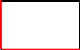 	Calcio a 5Denominato ___________________________ubicato a ________________________ in via ________________________ al fine del rilascio dell’attestato di idoneità dello stesso ai fini calcistici per l’attività FIGC/Lega Nazionale Dilettanti/Settore Giovanile Scolastico.Per concordare il giorno e l’ora della visita si prega di contattare i seguenti referenti: (sig.__________________________________________) Tel. ________________________ (sig.__________________________________________) Tel. ________________________Distinti saluti									(timbro e firma)Data: